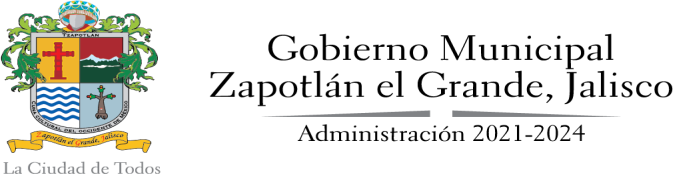 Probado por unanimidad.Probado por unanimidad.A T E N T A M E N T E“2022, Año del Cincuenta Aniversario del Instituto Tecnológico de Ciudad Guzmán” Ciudad Guzmán, Municipio de Zapotlán el grande, Jalisco. 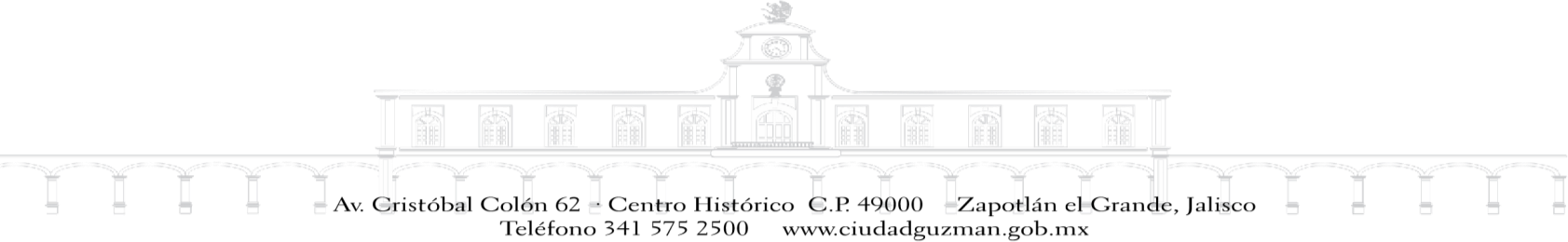 SENTIDO DE LA VOTACIÓN DE LA DE LA TERCERA SESIÓN ORDINARIA DE LA COMISIÓN EDILICIA PERMANENTE DE  DESARROLLO HUMANO, SALUD PÚBLICA E HIGIENE Y COMBATE A LAS ADICCIONES DEL H. AYUNTAMIENTO MUNICIPAL.Sentido del voto para que la C. Diana Laura Ortega Palafox sea la Representante Titular ante el Comité.Sentido del voto para que la C. Diana Laura Ortega Palafox sea la Representante Titular ante el Comité.Sentido del voto para que la C. Diana Laura Ortega Palafox sea la Representante Titular ante el Comité.Sentido del voto para que la C. Diana Laura Ortega Palafox sea la Representante Titular ante el Comité.REGIDORA FAVOREN CONTRAABSTENCIÓNC. Eva María de Jesús BarretoC. Edgar Joel Salvador BautistaC. Diana Laura Ortega PalafoxSentido del voto para que la C. Eva María de Jesús Barreto sea la Representante Suplente ante el Comité.Sentido del voto para que la C. Eva María de Jesús Barreto sea la Representante Suplente ante el Comité.Sentido del voto para que la C. Eva María de Jesús Barreto sea la Representante Suplente ante el Comité.Sentido del voto para que la C. Eva María de Jesús Barreto sea la Representante Suplente ante el Comité.REGIDORA FAVOREN CONTRAABSTENCIÓNC. Eva María de Jesús BarretoC. Edgar Joel Salvador BautistaC. Diana Laura Ortega Palafox